Program for VG2 onsdag 14. og torsdag 15.juni14.juni15.juniLærere med ansvar for stolpejakten registrerer oppmøte og fører opp antall stolper på navnelisten ved utsjekking.Hvordan foregår Stolpejakten?Du møter opp med sykkel/eller til fots, og i turtøy til oppsatt tid for innsjekking, ved bordtennisbordet ved ballbingen.Dagen før du skal på stolpejakt er det lurt å laste ned appen «Stolpejakten» på mobilen fra App Store eller Google Play.Du kan logge på via Facebook.Du kan også logge på ved å sende SMS med kodeord "Stolpe" etterfulgt av navn og fødselsåret ditt til 2229, f. eks "Stolpe Navn Navnesen 1962". Da kan du bruke mobilnummeret ditt som brukernavn og passordet du får på sms som passord når du lager deg en bruker.Last ned kartet for NordstrandDa skal du være klar for å jakte stolper! Når du finner en stolpe, scan QR-koden med mobilen din.Ved utsjekkingstid på skolen viser du læreren som er ansvarlig for utsjekkingen hvor mange stolper du har tatt.Alle elever skal som et minimum ha funnet 5 røde, 10 svarte og 10 grønne stolper.I appen får man poeng for stolper og prestasjoner. På skoleavslutningen vil det bli premier til klassen med flest poeng, og eleven med flest poeng!Les mer om stolpejakten her: https://stolpejakten.no/konseptet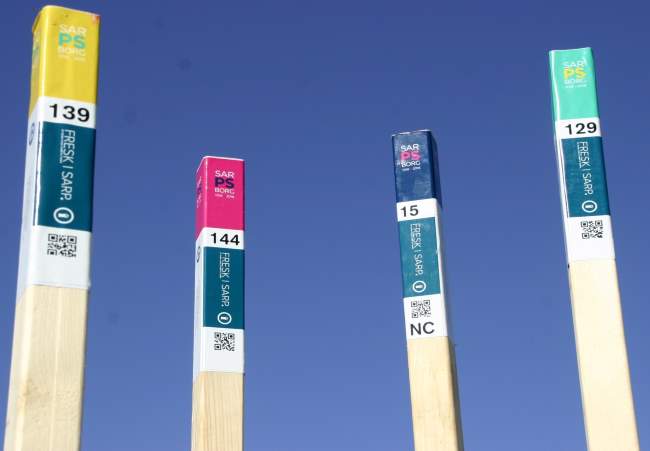 KlasseProgramTidspunktAnsvarlig lærer2STE, 2STF og 2STGFagdag i norsk med innlagt besøk på DeichmannKlassenes norsklærere2IDAStolpejaktenInnsjekking på skolen 9, utsjekking 13Gard og Frode2IDBStolpejaktenInnsjekking på skolen 9.15, utsjekking 13.15Gard og Frode2STBStolpejaktenInnsjekking på skolen 9.30, utsjekking 13.30Gard og Frode2STAStolpejaktenInnsjekking på skolen 9.45, utsjekking 13.45Gard og Frode2STCStolpejaktenInnsjekking på skolen 10.00, utsjekking 14.00Gard og Frode2STDStolpejaktenInnsjekking på skolen 10.15, utsjekking 14.15Gard og FrodeKlasseProgramTidspunktAnsvarlig lærer2STA, 2STC og 2STDFagdag i norsk med innlagt besøk på DeichmannKlassenes norsklærere2IDAHjemmearbeid med fordypningsemneLevere logg på It's LearningKlassenes norsklærere2IDBHjemmearbeid med fordypningsemneLevere logg på It's LearningKlassenes norsklærere2STBHjemmearbeid med fordypningsemneLevere logg på It's LearningKlassenes norsklærere2STEStolpejaktenInnsjekking på skolen 9, utsjekking 13Gard2STFStolpejaktenInnsjekking på skolen 9.15, utsjekking 13.15Gard2STGStolpejaktenInnsjekking på skolen 9.30, utsjekking 13.30Gard